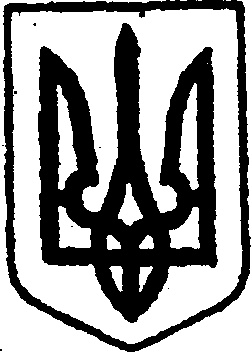 КИЇВСЬКА ОБЛАСТЬТЕТІЇВСЬКА МІСЬКА РАДАVІІІ СКЛИКАННЯДВАНАДЦЯТА  СЕСІЯПРОЄКТ  Р І Ш Е Н Н Я 02 грудня 2021 р.                                                            №    -  12 - VІІІПро включення до Переліку першого типу об’єктів комунальної власності для передачі в оренду на аукціоні для розміщення банкомату та інформаційно –платіжного терміналуВідповідно до Закону України «Про оренду державного та комунального майна», ст. 26 Закону України «Про місцеве самоврядування в Україні»,  Порядку передачі в оренду державного та комунального майна, затвердженого постановою Кабінету Міністрів України від 03.06.2020 № 483, розглянувши листи АТ «Державний ощадний банк України» від 11 вересня 2021 року вх. № 2488/02-32 та від 11 вересня 2021 року вх. № 2489/02-32, беручи до уваги рекомендації постійної депутатської комісії з питань торгівлі, житлово-комунального господарства, побутового обслуговування, громадського харчування, управління комунальною власністю, благоустрою, транспорту, зв’язку, Тетіївська міська рада                                   В И Р І Ш И Л А:Включити до Переліку першого типу об’єкт комунальної власностіміської ради – частину приміщення адміністративної будівлі для розміщення банкомату загальною площею 4 кв. м., що знаходиться за адресою: 09801, вул. Цвіткова, 11, м. Тетіїв Білоцерківського району Київської області та перебуває на балансі Виконавчого комітету Тетіївської міської ради.2.   Включити до Переліку першого типу об’єкти комунальної власностіміської ради – частини приміщення адміністративної будівлі загальною площею 4 кв. м. для розміщення банкомату та 2 кв. м. для розміщення інформаційно-платіжного терміналу , що знаходяться за адресою: 09801, вул. Януша Острозького, 5, м. Тетіїв Білоцерківського району Київської області та перебувають на балансі Виконавчого комітету Тетіївської міської ради для розміщення банкомату.Виконавчому комітету Тетіївської міської ради здійснити дії щодопередачі в оренду на аукціоні об’єктів комунальної власності, вказаного в пункті 1 та 2 даного рішення, строком на 5 років.Контроль за виконанням цього рішення покласти на постійнудепутатську комісію з питань торгівлі, житлово-комунального господарства, побутового обслуговування, громадського харчування, управління комунальною власністю, благоустрою, транспорту та зв’язку.   Міський голова                                            Богдан БАЛАГУРА